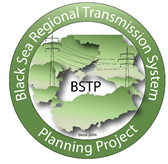 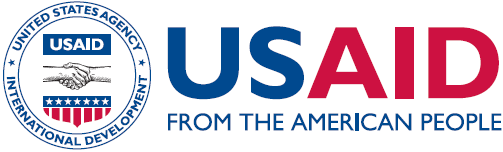 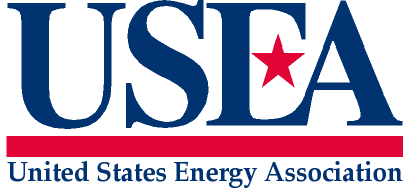 ПРОГРАММА ЭНЕРГОТЕХНОЛОГИЙ И УПРАВЛЕНИЯПРОЕКТ ПЛАНИРОВАНИЯ СИСТЕМЫ ЭЛЕКТРОПЕРЕДАЧИ В РЕГИОНЕ ЧЁРНОГО МОРЯ (BSTP) РАСЧЕТ PSS/E NTC /ПОДГОТОВКА К СОВМЕСТНОМУ СЕМИНАРУ ПРОЕКТОВ  BSTP/BSRIМОДЕЛИРОВАНИЮ ВСТАВКИ ПОСТОЯННОГО ТОКАСЕМИНАРЫ  COURTYARD TBILISI4 Freedom Square Tbilisi 0105 GeorgiaMarch 20 – 23, 2017Расписание:Семинар будет проводиться консультантами проекта Милошем Стойковичем и Драганой Орлич, Электро Координационный Центр (ЭКЦ, Белград). Материал будет представлен на утренней и дневной сессиях, что составит в общей сложности шесть часов ежедневного обучения с 9:00 до 4:00 каждый день, за исключением четвёртого, заключительного дня семинара – поездки в Ахалцихе с посещением подстанции с вставкой постоянного тока на межсистемном соединении Грузия – Турция. ЗАДАЧИ:Повестка дня семинара по расчету NTC включает в себя:Методологию расчета NTC, применяемую ENTSO-E;Обновление модели BSTP PSS/E для расчета NTC с объяснениями и практическими примерами, и;Подготовку к совместному семинару проектов BSTP/BSRI, включая вопросник сетевого и рыночного исследования потенциала оптимизации реcурсов за счет перераспределения балансирующего резерва в регионе. На семинаре по моделированию работы вставки постоянного тока (HVDC) будут обсуждаться наиболее важные виды анализа, необходимые для планировая сетей с HVDC. Работа семинара будет сфокусирована на анализах статического и динамического состояния с использованием региональных моделей BSTP PSS/E на 2020 и 2025 гг. (режимы зимнего мах, летнего мин и мах)ПОНЕДЕЛЬНИК, 20 МАРТА; 1 ДЕНЬРАСЧЕТ PSS/E NTC /ПОДГОТОВКА К СОВМЕСТНОМУ СЕМИНАРУ ПРОЕКТОВ  BSTP/BSRIУтренний блок ВСТУПЛЕНИЕ И ПРИВЕТСТВИЯСулхан Зумбуридзе, генеральный директор, Грузинская Государственная Электросистема - подтверждается  Николас Окрешидзе, Агентство США по международному развитию- подтверждаетсяГарник Балян, председатель «Проекта планирования системы электропередачи в Черноморском регионе» Наталья Фоминых, Энергетическая ассоциация СШАМЕТОДОЛОГИЯ РАСЧЕТА ЧИСТОЙ ПРОПУСКНОЙ СПОСОБНОСТИ (NTC), ПРИМЕНЯЕМОЙ ENTSO-EОбщая пропускная способность (TTC)Запас надежности передачи электроэнергии (TRM)Чистая пропуская способность (NTC)Располагаемая пропускная способность (ATC)Послеобеденный блокПОДГОТОВКА К СОВМЕСТНОМУ СЕМИНАРУ ПРОЕКТОВ  BSTP/BSRIПодготовка модели  BSTP для проведения расчетов NTC Рассмотрение и обсуждение вопросника сетевого и рыночного исследования потенциала оптимизации реcурсов за счет перераспределения балансирующего резерва в регионеДомашняя работа: сценарии и формы для презентаций системных операторов ВТОРНИК, 21 МАРТА; 2 ДЕНЬ ПОСЕЩЕНИЕ СТАНЦИИ  500/400/220 АХАЛЦИХЕ С ВСТАВКОЙ ПОСТОЯННОГО ТОКА СРЕДА, 22 МАРТА; 3 ДЕНЬМОДЕЛИРОВАНИE ВСТАВКИ ПОСТОЯННОГО ТОКАРастущий интерес к втавкам постоянного тока в Черноморском регионе требует проведения более точного моделирования и анализа работы подстанций с вставками постоянного тока, предложенных для объединения асинхронно работающих зон в Украине, Румынии, Молдове и Армении. BSTP проведёт двухдневный семинар по использованию программного обеспечения PSS/E для членов рабочей группы проекта по моделированию  и анализу вставок постоянного тока в региональном контексте. Утренний блок ТЕОРИЯ И МЕТОДОЛОГИЯ МОДЕЛИРОВАНИЯ HVDC В  PSS/E – Часть IВведение в HVDCПреобразователь с линейной коммутацией (LCC) Преобразователь напряжения (VSC) Сравнительные характеристикиПримеры и упражненияПослеобеденный блокТЕОРИЯ И МЕТОДОЛОГИЯ МОДЕЛИРОВАНИЯ HVDC В  PSS/E – Часть IIСистемы контроля HVDC Баланс реактивной мощностиОтношение короткого замыканияДополнительные преимущества HVDC системСетевой код ENTSO-E HVDC Примеры и упражненияЧЕТВЕРГ, 23 МАРТА; ДЕНЬ 3Утренний блок ПРАКТИЧЕСКИЕ ЗАНЯТИЯ – Часть IВступление PSS/E Потокоперераспределение и короткое замыкание Моделирование статического состояния of LCCМоделирование статического состяния VSCМоделирование статического состояния многолинейных HVDCУПРАЖНЕНИЯРазработка базовой тренеровочной модели сети с последущей модификацией во время семинара  Данные, вносимые для проведения анализа статического состояния и  установочные параметры с ипользованием созданной тренеровочной модели Работа с данными вносимыми в PSS/E с использование таблиц и редакторов  Варианты проведения расчётов статического состояния с использованием тренеровочной модели сетиПроверка вносимых данных и параметров для проведения разных вариантов расчетовПослеобеденный блокПРАКТИЧЕСКИЕ ЗАНЯТИЯ – Часть IIPSS/E Основы динамикиДинамическое моделирование LCCДинамическое моделирование VSCДинамическое моделирование многолинейных HVDCУПРАЖНЕНИЯДанные, вносимые для проведения анализа динамического состояния и  установочные параметры с ипользованием созданной тренеровочной модели Работа с данными вносимыми в PSS/E с использование таблиц и редакторов  Варианты проведения расчётов динамического состояния с использованием тренеровочной модели сетиПроверка вносимых данных и параметров для проведения разных вариантов расчетовДОМАШНЯЯ РАБОТАЗАВЕРШЕНИЕ СЕМИНАРАУТРЕННИЙ БЛОКУТРЕННИЙ БЛОК     ПОСЛЕОБЕДЕННЫЙ БЛОК     ПОСЛЕОБЕДЕННЫЙ БЛОК     ПОСЛЕОБЕДЕННЫЙ БЛОКТренинг:09:00 – 10:30   09:00 – 10:30   Тренинг:13:00 -14:30   13:00 -14:30   Перерыв:10:30 – 10:4510:30 – 10:45Перерыв:14:30 -14:4514:30 -14:45Тренинг:10:45 – 12:00   10:45 – 12:00   Тренинг:14:45 -16:0014:45 -16:00Обед:12:00 – 13:0012:00 – 13:00